                    ПЛАН-КОНСПЕКТ  УРОКА                   Умножение одночленов. 1. Присичева Галина Алексеевна2. МБОУ  СОШ №3 сл.Большая Орловка3. Учитель математики  высшей категории4. Алгебра5.7 класс6. Умножение одночленов. Урок №17. Макарычев Ю. Н., Миндюк Н.Г., Нешков К.И., Суворова С.Б. Алгебра, учебник для 7 класса общеобразовательных учреждений/ под ред. Теляковского С.А.,  Москва, « Просвещение», 2009.8.Цель урока: организовать продуктивную  деятельность учащихся, направленной на достижение ими следующих результатов:  9.  Личностные результатыовладеть умением  правильно и корректно выражать собственное мнение;овладеть умением учиться самостоятельно;овладеть умением выражать свои мысли в письменной форме;научиться применять полученные знания и умения к решению новых проблем.уметь слушать другого и понимать его речь.Предметные результаты:овладение смыслом понятий «одночлен», «коэффициент» , «степень», уяснить их суть;овладение смыслом правила умножения одночленов и умением умножать одночлены;овладение опытом творческой деятельности при решении разнообразных заданий по теме «Умножение одночленов».понимать и правильно употреблять в письменной и устной речи математические термины «выражение», «коэффициент», «одночлен», «степень»,  понимать их в речи учителя;применять в различных ситуациях (от простой к более сложной) умение умножать одночлены.овладеть  опытом творческой деятельности при решении разнообразных  заданий  при умножении одночленов;понимать и правильно употреблять в устной и письменной речи математические термины «коэффициент», « одночлены» , «степень».метапредметные:-в познавательной деятельностиопределять структуру объекта познания, выполнять поиск и выделять значимые функциональные связи и отношения между частями целого;овладеть умением разделять процессы на этапы, звенья;сравнивать, сопоставлять, классифицировать, ранжировать объекты по одному или нескольким основаниям, критериям;-информационно-коммуникативной деятельностиправо на иное мнение ;отражать в устной или письменной форме результаты , вступать в речевое общение, участвовать в диалоге(понимать точку зрения собеседника, признавать её,  приводить примеры, подбирать аргументы, формулировать выводы своей деятельности;овладеть умением перефразировать мысль (объяснять «иными словами»);-в рефлексивной деятельностисамостоятельно организовывать учебную деятельность (постановка цели, планирование, определение оптимального соотношения цели и средств и др);овладеть умением осуществлять поиск и устранение причин возникших трудностей;овладеть умением совместной деятельности : согласование и координация деятельности с другими её участниками; объективное оценивание своего вклада в решение общих задач коллектива;10. Тип урока: урок  объяснения нового материала .11. Формы работы учащихся: фронтальная, индивидуальная ,групповая, парная .12. Необходимое техническое оборудование: компьютер, экран, проектор.(Урок проводится  в обычном, не специализированном  кабинете математики в котором находится только один компьютер, не имеющий выход в интернет. Подготовка  ЭОР для данного урока осуществляется вне школы.  )13. Структура  урока:                                            Ход урока:Организационный этап: приветствие , объявление краткого плана урока. Тема, цели (пока закрыто), высказывание  и краткий план урока записаны на крыльях доски.Приветствие…- «Жизнь украшается двумя вещами: занятием математикой и ее преподаванием”. Вот так и для меня радость заниматься математикой, но еще большая радость, если удается воспитать ученика, любящего математику, или хотя бы такого, который с интересом учит математику. Я рада нашей очередной встрече, мне приятно видеть ваши глаза, ваши улыбки, я вижу, что вы готовы к уроку и мы начинаем  УРОК. Моя личная  цель -провести урок так, чтобы вам было интересно, понятно, комфортно- – но без вас, без ваших усилий я не достигну своей цели.  Вы все такие разные : кто то слишком подвижный, невнимательный; кто-то не слушает ответы товарищей; кто-то стесняется говорить, зная, что его речь неправильная ; кто –то любит списывать с доски, даже  не пытаясь выполнить задание самостоятельно; многие учатся с увлечением и с удовольствием , значит надо ставить перед собой всё более высокие цели  и развивать свои способности. Давайте объединим наши усилия: поставьте и вы перед собой свою личную  цель деятельности на уроке.  Запишите её хотя бы кратко. Выделите ключевое слово. Помните о своей цели и пытайтесь её достичь и тогда у нас всё получится.  Древняя  мудрость гласит:«Я слышу- я забываю,Я вижу- я запоминаю,Я делаю –я понимаю.»Чтобы наш урок был плодотворным  давайте последуем совету китайских мудрецов  и будем работать по принципу «Я слышу- я вижу- я делаю»Устная работа. Упростите выражения :           Является ли одночленом выражение :а=                                   а(-0,5);     а-0,5;      -а;    13,006;  +х;==                      Исправь ошибку:                            =4;       =9;      = 16;     ;   1,2авс5ав =ав=Вопросы задаются в нужной последовательности и по мере необходимости … -Что значит упростить выражение ?/Выполнить  все возможные действия, заменить выражение тождественно равным./-Какие свойства степеней,  были использованы ?/Умножение степеней с одинаковыми основаниями, степень произведения, степень степени./-Какие свойства умножения применялись? /Переместительное и сочетательное /-Как привести одночлен к стандартному виду? Понятие коэффициента./Перемножить числовые множители и записать на первом месте(коэффициент). Перемножить степени с одинаковыми основаниями./Проверка домашнего задания .№462 (ученик решает  у доски во время  проведения устной работы) Ширина--- а см                                  V=   авс   (1)                                           Длина---2асмВысота---2·2а=4асмV=а·2а·4а=8()Ответ. 8-Озвучь формулу (1), приведи примеры прямоугольного параллелепипеда из окружающей действительности./Объём прямоугольного параллелепипеда равен произведению его измерений или чтобы найти объём…./Привлечь внимание учащихся к выделенному фрагменту. Предложить озвучить выражение в действиях./Умножение одночленов… / Озвучить тему урока, цель урока.(Развернуть крыло доски)Объяснение нового материала. Постановка цели урока-Чтобы знания можно было эффективно применять, нужно чтобы они были прочно усвоены.  Умение умножать одночлены- это маленький кирпичик в очень большой и значимой теме «Многочлены», которую мы начнём изучать сразу же после темы «Одночлены».         Практически умножать  одночлены  вы уже умеете, это видно из решения №462 из Д/З.Осталось наработать алгоритм умножения одночленов ,заданных не только с одной переменной, как в домашнем задании ,  а с двумя переменными, с тремя ,степенями…Просмотр слайда( №1)( все слайды находятся в приложение 3)-Прочитайте задачу. Сравните предложенное решение с решением задачи №462 из Д/З  (решение записано на доске)-.В чём сходство, различие? -Как найти  измерения нового параллелепипеда ?-Вписать длину, ширину и высоту в «кирпичики» формулы.- Как выполняется умножение одночленов на слайде? Просмотр  слайда ( №2 ) Прокомментировать решение. Сделать вывод -как умножать одночлены.-Ребята, все ли поняли, как умножать одночлены?/НЕТ, не все! Обязательно 5-6 человек поднимут смайлик   «унылая рожица»./Просмотр слайда (№3) в цветном исполнении, смотрят все желающие, остальные могут выполнять задания из учебника №469(д,в) объединившись в группы.                   Дополнительное задание №555-Давайте рассмотрим ещё одно выполненное  задание. Посмотрите и ответьте,зачем это задание выполнено в цвете? Для красоты? / Для того, чтобы акцентировать внимание. Белым цветом- числовые множители одночленов, синим цветом-  буквенные множители ,записанные  буквой «с» ,зелёным цветом- «а»,  и красным цветом – «в» ./-Озвучить решение  задания.Сделать ещё раз вывод- как умножать одночлены.Физкультминутка  :-Сядьте свободно , расслабьтесь, закройте глаза.                                                  Звучит мелодия « Одинокий пастух»      -  Представьте себе полянку, на которой растет мягкая трава-мурава, вы лежите на ней как на перине, над вами склоняет головку полевой цветок, слышится пение птиц, стрекотание кузнечиков, ваши глаза закрыты, и вы чувствуете, как нежные лучи солнца гладят ваши лоб, щеки, дотрагиваются до ваших губ и рисуют улыбку… вам хорошо, приятно… А теперь потянитесь и на счет «три» откройте глаза. Вы чудесно отдохнули. Работаем.4 .Решение упражнений .Просмотр слайда №(4 ) ученик у доски комментирует свои действия и записывает фломастером каждую «мысль» в соответствующий  «кирпичик» решения(белая доска), ученики выполняют это же задание в тетрадях.-Найдите в ресурсе ошибку.Работа с учебником:      №467(а, в, г)- слабоуспевающие  учащиеся решают на доске под  контролем учителя, остальные-  в тетрадях.№468(а, в)-работа в парах, хорошо успевающие ученики помогают слабоуспевающим. Акцентировать внимание учащихся на необходимость заключения одночлена в скобки,  при наличии перед ним «-». Устная проверка задания а)-3,3;  в)4Одновременно один ученик работает за компьютером- слайд ( №5) с  последующим комментированием, все слушают.-В чём сходство и в чём отличие данного задания от предыдущих?/ По- прежнему нужно умножить одночлены; новая трактовка задания; находится произведение трёх  одночленов./№469(г, е)-ученики выполняют  в  тетрадях, устная проверка, г) -28 ; е) 108 ;  учитель оказывает помощь при необходимости.  В это время на доске два ученика решают-соревнуются  №470; сравнение и анализ  результата  ,заключение делает учитель, все слушают.Контроль усвоения знаний:Просмотр слайда  (№6),выполнение задания  в тетрадях, самостоятельно с последующей проверкой слайд  (7), решение  последнего  задания  несколько учеников показывают на доске,  самооценка (подняли  смайлики ).           6. Домашнее задание :   №468(б, г), №471 .- Никаких новых формул и правил мы не узнали, но мы нарабатывали  на уроке багаж алгоритмов деятельности   над одночленами. Домашнее задание доступно всем ученикам, выполните его обязательно.7 .Итог урока:  - Что получается при умножении одночленов? /Одночлен./– Будет ли это конечный результат?  /Нет, так как это одночлен не всегда стандартного вида/-Какие ещё  знания и умения  были необходимы для усвоения темы урока? /Умножение обыкновенных , десятичных дробей ; умножение чисел с разными знаками…/ Оценки.-Кто добился цели, которую ставил?Рефлексия. -Опишите глаголами - что мы делали на уроке. /Работали , умножали, делили , смотрели, помогали, комментировали, думали, расслаблялись , слушали…/-Какие чувства и мысли у вас появились после работы на уроке?   Выберите   из предложенных смайликов  тот, который соответствует вашему настроению после пройденного урока и поднимите  его. Если ваш смайлик «плачет», подойдите ко мне, я знаю , что надо сделать, чтобы он улыбнулся…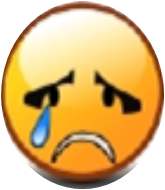 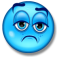 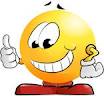                                        Умножение одДать учащимся информацию  для самостоятельной работы дома  с целью выработки навыков по технике умножения одночленов.Перечень используемых на данном уроке ЭОР       Таблица 2Жизнь украшается двумя вещами: занятием математикой и ее преподаванием”. Вот так и для меня радость заниматься математикой, но еще большая радость, если удается воспитать ученика, любящего математику, или хотя бы такого, который с интересом учит математику.№                       Этап урокаВремя(мин)1Организационный момент: приветствие , объявление краткого плана урока.32Актуализация знаний учащихся.63Объяснение нового материала .74Решение упражнений.205Контроль знаний .46Итог урока .27Рефлексия3Умножение одночленов .  Цель урока: научиться умножать одночлены.                           Я  сл ы ш у- я  в и ж у- я  д е л а ю.№Название ресурсаТип, вид ресурсаФорма предъявления информацииГиперссылка на ресурс, обеспечивающий доступ к ЭОР1Умножение одночленовИнформационный модульРесурс содержит демонстрации и задания по теме «Умножение одночленов».http://school-collection.edu.ru/catalog/res/ae733bcc-a169-4078-98f3-64390ba30460/view/2Техника умножения одночленовИнформационный модуль Ресурс содержит демонстрации и задания по теме "Техника умножения одночленов"http://school-collection.edu.ru/catalog/res/ae733bcc-a169-4078-98f3-64390ba30460/view/